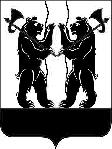 А Д М И Н И С Т Р А Ц И ЯЯРОСЛАВСКОГО МУНИЦИПАЛЬНОГО РАЙОНАП О С Т А Н О В Л Е Н И Е18.03.2019                                                                                                                              № 541Об утверждении проекта планировки              и проекта межевания территории                  на земельных участках с кадастровыми номерами: 76:17:168701:2397, 76:17:160901:1029, 76:17:168701:2417, 76:17:000000:2110, расположенных         по адресу: Ярославская область, Ярославский район, Ивняковский сельский округ, пос. Ивняки Руководствуясь статьями 45, 46  Градостроительного кодекса Российской Федерации, учитывая материалы публичных слушаний (протокол от 05.10.2018, заключение от 05.10.2018), на основании протокола заседания рабочей группы координационного совета Ярославской области по вопросам градостроительной деятельности от 14 февраля 2019 г. № 4, Администрация района постановляет:1. Утвердить основную часть проекта планировки территории на земельных участках с кадастровыми номерами: 76:17:168701:2397, 76:17:160901:1029, 76:17:168701:2417, 76:17:000000:2110, расположенных по адресу: Ярославская область, Ярославский район, Ивняковский сельский округ, пос. Ивняки (приложение 1).2. Утвердить основную часть проекта межевания территории на земельных участках с кадастровыми номерами: 76:17:168701:2397, 76:17:160901:1029, 76:17:168701:2417, 76:17:000000:2110, расположенных по адресу: Ярославская область, Ярославский район, Ивняковский сельский округ, пос. Ивняки (приложение 2).3. Опубликовать постановление в газете «Ярославский агрокурьер»                    и разместить на официальном сайте Администрации Ярославского муниципального района.4. Контроль за исполнением постановления оставляю за собой. 5. Постановление вступает в силу со дня опубликования.ВРИО ГлавыАдминистрации ЯМР		         		  			         ПРИЛОЖЕНИЕ 1к постановлению Администрации ЯМР  от 18.03.2019  № 541                           Проект планировки территорииГрафическая часть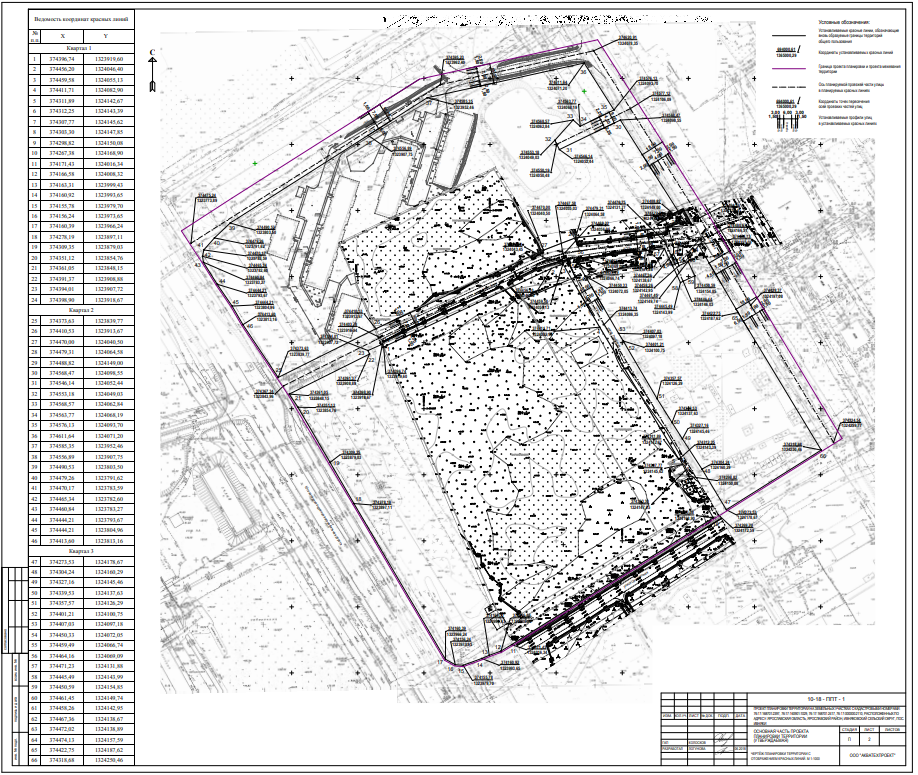 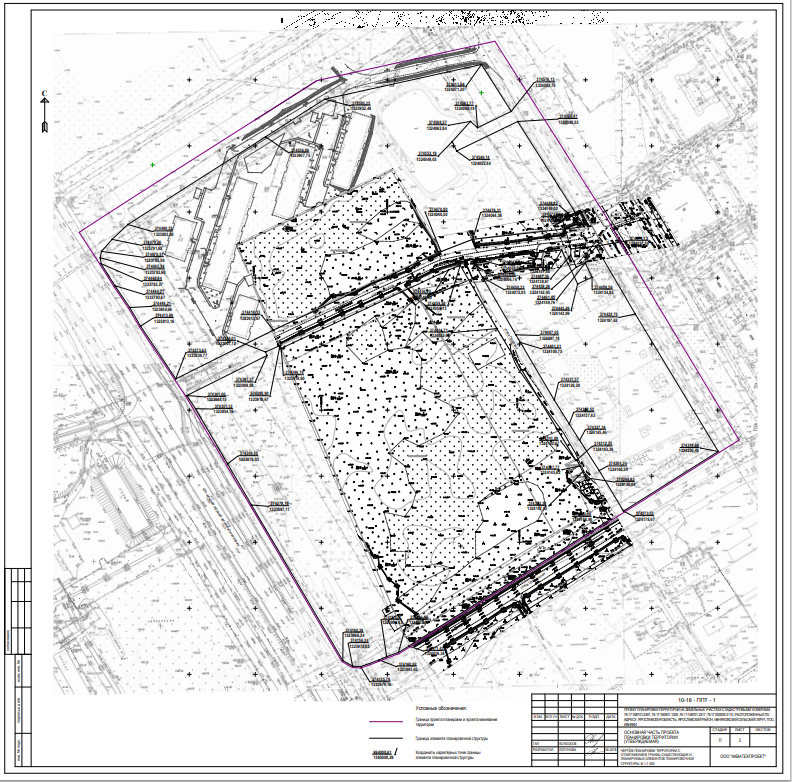 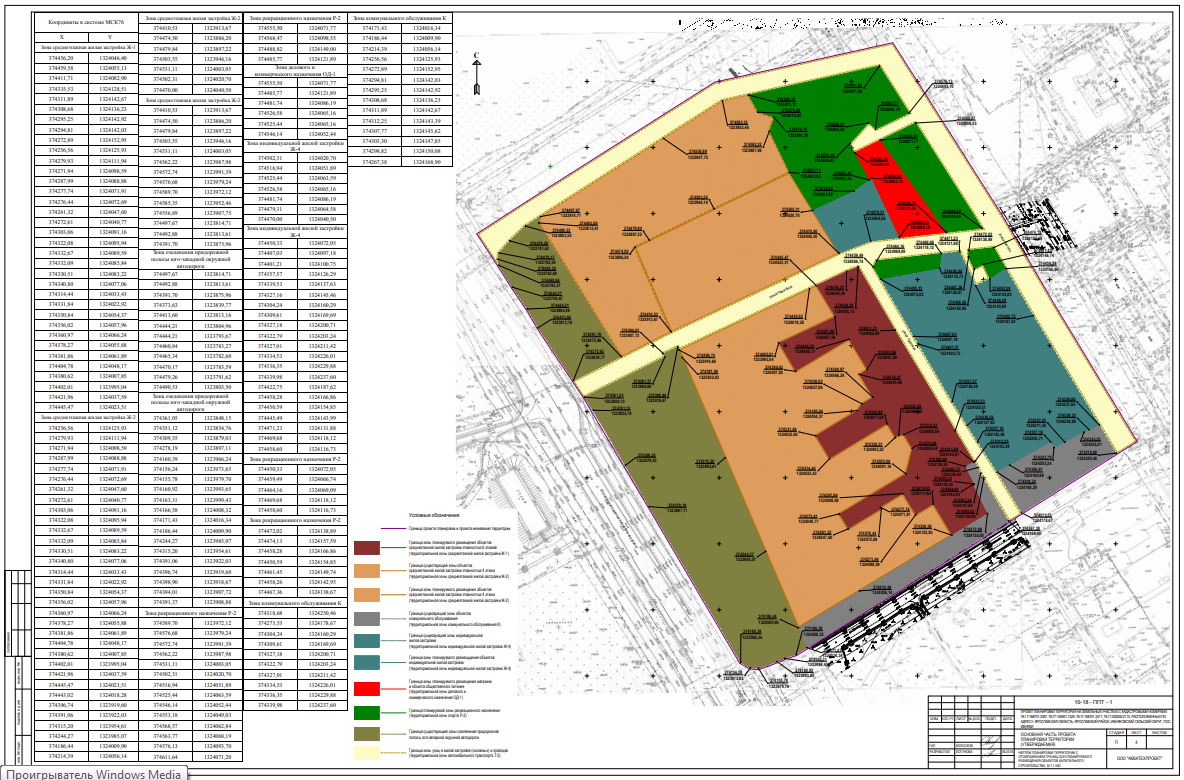 1. Положения о характеристиках планируемого развития территории1.1. Положение о плотности, параметрах застройки территории                (в пределах, установленных градостроительными регламентами)Плотность и параметры застройки территории, необходимые для развития территории, приведены в таблице 1.											     Таблица 11.2. Положение о характеристиках объектов капитального строительства жилого, производственного, общественно-делового и иного назначения, необходимых для функционирования таких объектов                       и обеспечения жизнедеятельности граждан объектов коммунальной, транспортной, социальной инфраструктур, в том числе объектов, включенных в программы комплексного развития систем коммунальной, транспортной, социальной инфраструктуры1.2.1. Характеристика инфраструктуры социального обслуживанияВ пределах нормативных радиусов обслуживания от территории проекта планировки в достаточном количестве присутствуют объекты социального обслуживания.Характеристики системы социального обслуживания, необходимой                  для развития территории, приведены в таблице 2.Таблица 2С северной стороны от территории проекта планировки, в пределах нормативных радиусов доступности, имеется территория земельных участков          с кадастровыми номерами 76:17:168701:1178, 76:17:168701:1176, 76:17:168701:1177, свободная от застройки и хозяйственного использования.           В рамках подготавливаемого к разработке проекта планировки для данной территории планируется предусмотреть на ней дошкольное образовательное учреждение, общеобразовательную школу, амбулаторию.Необходимое количество мест в дошкольном образовательном учреждении планируется обеспечить за счёт строительства дошкольного образовательного учреждения вместимостью 220 мест на земельном участке с кадастровым номером 76:17:168701:212, расположенном в посёлке Карачиха Ивняковского сельского поселения Ярославского муниципального района Ярославской области. Строительство предполагается при финансовом участии заказчика данного проекта планировки.1.2.2. Характеристика инфраструктуры транспортного обслуживанияТерритория проекта планировки граничит с существующей улицей Светлая - улицей в жилой застройке (основной); существующей улицей Центральная – улицей местного значения, улицей в жилой застройке, относящейся                          к г. Ярославлю; Юго-Западной окружной автодорогой – автомобильной дорогой регионального значения; планируемой улицей в жилой застройке (основной).На территории проекта планировки находятся существующие улицы Прудовая и Новосёлов – улицы в жилой застройке (основные).Въезды на территорию кварталов, расположенных в границах территории проекта планировки осуществляются с улиц Прудовой, Новосёлов, Светлой,            с планируемой улицы в жилой застройке по планируемым и существующим внутриквартальным проездам. Подъезды транспорта к зданиям и другим объектам внутри кварталов осуществляются по планируемым и существующим внутриквартальным проездам. Автостоянки временного хранения                           для планируемых объектов капитального строительства жилого назначения предусматриваются на территориях образуемых земельных участков, предназначенных для размещения данных объектов. Автостоянки                           для планируемых к размещению магазина и объекта общественного питания расположены на территории улицы Новосёлов.Все существующие и планируемые объекты на территории проекта планировки расположены в радиусе 500 м. от существующего остановочногопункта общественного транспорта, расположенного на перекрёстке улицы Центральная и улицы Светлая.Характеристики развития системы транспортного обслуживания на территории проекта планировки, необходимой для развития территории, приведены в таблице 3.Таблица 31.2.3. Характеристика инфраструктуры коммунального обслуживанияСистема коммунального обслуживания на территории квартала представлена объектами электроснабжения, водоснабжения и водоотведения, газоснабжения.Водоснабжение  от существующих централизованных сетей.                            От существующего водопровода d=300 мм, проходящего по ул. Светлая. Водоотведение  в существующие централизованные сети.                           Сброс хозяйственно-бытовых стоков от планируемых объектов предусматривается в существующий колодец № 64, расположенный перед КНС-16.Электроснабжение  от централизованных сетей, от воздушной линии электропередач, проходящей по ул. Центральная.Отведение ливневых стоков – в существующие централизованные сети ливневой канализации. В существующий коллектор, проходящий по ул. Светлая.Газоснабжение – от централизованных сетей. От газопровода высокого давления d=108 мм, проходящего по ул. Центральная.Проектом планировки предусмотрено размещение пункта редуцирования газа и трансформаторной подстанции.Характеристики развития системы коммунального обслуживания, необходимой для развития территории, приведены в таблице 4.Таблица 4.1.3. Сведения о плотности и параметрах застройки территории, необходимые для размещения объектов федерального, регионального, местного значенияНа территории проекта планировки отсутствуют существующие объекты федерального и регионального значения.На территории проекта планировки не требуется и не предусмотрено размещение объектов федерального и регионального значения.На территории проекта планировки размещены следующие объекты местного значения:- улица местного значения (ул. Светлая - существующая);- улица местного значения (ул. Новосёлов - существующая);- улица местного значения (ул. Прудовая - существующая);- улица местного значения (планируемая);- объекты электроснабжения (трансформаторные подстанции, распределительные подстанции, кабельные подземные линии электропередач);- объекты водоснабжения населения (сети водоснабжения);- объекты водоотведения канализации (канализационные сети, сети ливневой канализации);- объекты газоснабжения (подземные газопроводы).Общий жилой фонд на территории проекта планировки – 39497,86 м2.Общая численность населения на территории проекта планировки –          2190 чел.Для инженерного обеспечения планируемых объектов капитального строительства на территории проекта планировки предусмотрено размещение следующих объектов местного значения:- объектов электроснабжения (трансформаторных подстанций, кабельных подземных линий электропередач);- объектов водоснабжения населения (сетей водоснабжения);- объектов водоотведения канализации (канализационных сетей, сетей ливневой канализации);- объектов газоснабжения (подземных газопроводов, пункта редуцирования газа).1.4. Информация о планируемых мероприятиях по обеспечению сохранения применительно к территориальным зонам, в которых планируется размещение объектов федерального, регионального, местного значения, фактических показателей обеспеченности территории объектами коммунальной, транспортной, социальной инфраструктур и фактических показателей территориальной доступности таких объектов для населения1.4.1. Планируемые мероприятия по обеспечению сохранения применительно к территориальным зонам, в которых планируется размещение объектов федерального, регионального, местного значенияПроектом планировки не предусмотрено размещение объектов федерального    и регионального значения.В целях обеспечения сохранения территории существующих объектов местного значения - улиц местного значения, проектом планировки предусмотрены следующие мероприятия: разработка в границах проекта планировки красных линий и поперечных профилей улиц Светлая, Новосёлов, Прудовая, планируемой улицы.1.4.2 Фактические показатели обеспеченности территории объектами социальной инфраструктурыФактическая обеспеченность территории проекта планировки объектами социальной инфраструктуры определена с учётом радиусов доступности существующих объектов социальной инфраструктуры, находящихся за пределами территории проекта планировки. Фактические показатели обеспеченности объектами социальной инфраструктуры приведены в таблице 5. Таблица 51.4.3 Фактические показатели обеспеченности территории объектами транспортной инфраструктурыТерритория проекта планировки граничит с существующей улицей Светлая - улицей в жилой застройке (основной); существующей улицей Центральная – улицей местного значения, улицей в жилой застройке, относящейся                           к г. Ярославлю; юго-западной окружной автодорогой – автомобильной дорогой регионального значения.На территории проекта планировки находятся существующие улицы Прудовая и Новосёлов – улицы в жилой застройке (основные).Все существующие объекты на территории проекта планировки расположены   в радиусе 500 м. от существующего остановочного пункта общественного транспорта, расположенного на перекрёстке улиц Центральная и Светлая.Фактические показатели обеспеченности объектами транспортной инфраструктуры приведены в таблице 6.Таблица 6.1.4.4. Фактические показатели обеспеченности территории объектами коммунальной инфраструктурыВ непосредственной близости от территории проекта планировки проложены существующие сети коммунальной инфраструктуры.Объекты газоснабжения – газопровод высокого давления, проложенный           по ул. Центральная.Объекты водоснабжения  водопровод d=300 мм, проложенный                     по ул. Светлая; водопровод d=1000 мм, проложенный по ул. Светлая; водопровод d=900 мм, проложенный по ул. Центральная. Объекты водоотведения  КНС-16; коллектор ливневой канализации       d=500 мм, проложенный по ул. Светлая.Объекты электроснабжения  подземные кабельные и воздушные линии электроснабжения.2. Положение об очерёдности планируемого развития территории2.1. Этапы проектирования, строительства, реконструкции объектов капитального строительства жилого, производственного, общественно-делового и иного назначенияПроектом планировки предусмотрено поэтапное проектирование                         и строительство объектов, планируемых к размещению:1 этап – строительство трансформаторной подстанции, № 15 (стр.);2 этап – строительство пункта редуцирования газа, № 16 (стр.);3 этап – строительство 4-этажного многоквартирного жилого дома,               № 2 (стр.);4 этап – строительство 4-этажного многоквартирного жилого дома,               № 1 (стр.);5 этап – строительство 4-этажного многоквартирного жилого дома,               № 5 (стр.);6 этап – строительство 4-этажного многоквартирного жилого дома,              № 9 (стр.);7 этап – строительство 4-этажного многоквартирного жилого дома,               № 12 (стр.);8 этап – строительство 4-этажного многоквартирного жилого дома,               № 11 (стр.);9 этап – строительство 4-этажного многоквартирного жилого дома,               № 8 (стр.);10 этап – строительство 4-этажного многоквартирного жилого дома,             № 7 (стр.);11 этап – строительство 4-этажного многоквартирного жилого дома,            № 4 (стр.);12 этап – строительство 6-этажного многоквартирного жилого дома,                 № 10 (стр.);13 этап – строительство 6-этажного многоквартирного жилого дома,             № 6 (стр.);14 этап – строительство 6-этажного многоквартирного жилого дома,            № 3 (стр.);15 этап – строительство магазина и объекта общественного питания,                 № 14.1; 14.2 (стр.);2.2. Этапы строительства, реконструкции необходимых                           для функционирования таких объектов и обеспечения жизнедеятельности граждан объектов коммунальной, транспортной, социальной инфраструктур, в том числе объектов, включѐнных в программы комплексного развития систем коммунальной транспортной социальной инфраструктурыПланировочное решение застройки территории объектами капитального строительства, планируемыми к размещению, конфигурация образуемых земельных участков позволяют проводить строительство коммунальной                   и транспортной инфраструктуры, необходимой для данных объектов, поэтапно,           в соответствии с этапами строительства самих объектов:1 этап – строительство коммунальной и транспортной инфраструктуры            для трансформаторной подстанции, № 15 (стр.);2 этап – строительство коммунальной и транспортной инфраструктуры           для пункта редуцирования газа, № 16 (стр.);3 этап – строительство транспортной инфраструктуры – проезжей части          ул. Новосёлов;4 этап – строительство коммунальной и транспортной инфраструктуры           для 4-этажного многоквартирного жилого дома, № 2 (стр.);5 этап – строительство коммунальной и транспортной инфраструктуры           для 4-этажного многоквартирного жилого дома, № 1 (стр.);6 этап – строительство коммунальной и транспортной инфраструктуры           для 4-этажного многоквартирного жилого дома, № 5 (стр.);7 этап – строительство коммунальной и транспортной инфраструктуры           для 4-этажного многоквартирного жилого дома, № 9 (стр.);8 этап – строительство коммунальной и транспортной инфраструктуры           для 4-этажного многоквартирного жилого дома, № 12 (стр.);9 этап – строительство коммунальной и транспортной инфраструктуры           для 4-этажного многоквартирного жилого дома, № 11 (стр.);10 этап – строительство коммунальной и транспортной инфраструктуры         для 4-этажного многоквартирного жилого дома, № 8 (стр.);11 этап – строительство коммунальной и транспортной инфраструктуры         для 4-этажного многоквартирного жилого дома, № 7 (стр.);12 этап – строительство коммунальной и транспортной инфраструктуры         для 4-этажного многоквартирного жилого дома, № 4 (стр.);13 этап – строительство коммунальной и транспортной инфраструктуры         для 6-этажного многоквартирного жилого дома, № 10 (стр.);14 этап – строительство коммунальной и транспортной инфраструктуры         для 6-этажного многоквартирного жилого дома, № 6 (стр.);15 этап – строительство коммунальной и транспортной инфраструктуры         для 6-этажного многоквартирного жилого дома, № 3 (стр.);16 этап – строительство коммунальной и транспортной инфраструктуры          для магазина и объекта общественного питания, № 14.1; 14.2 (стр.);Строительство первых 10% запланированных объектов (трансформаторной подстанции, № 13 (стр.); пункта редуцирования газа, № 14 (стр.); проезжей части ул. Новосёлов; жилого дома № 2 (стр.)) предусмотрено на конец 2020 года.   Полная реализация запланированных объектов предусмотрена на конец 2027 года.                 ПРИЛОЖЕНИЕ 2                 к постановлению                  Администрации ЯМР                   от 18.03.2019  № 541Проект межевания территорииГрафическая часть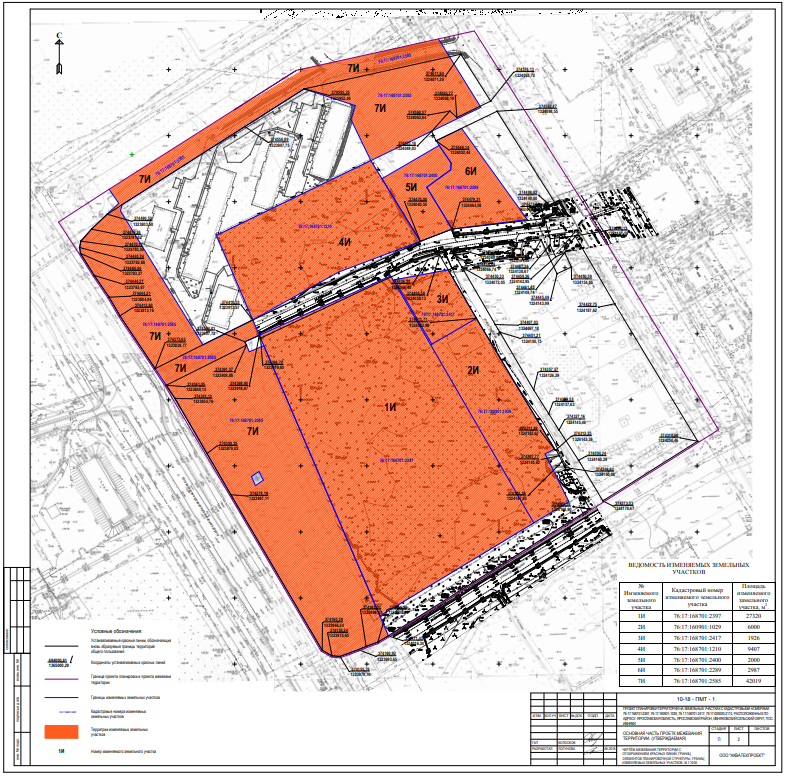 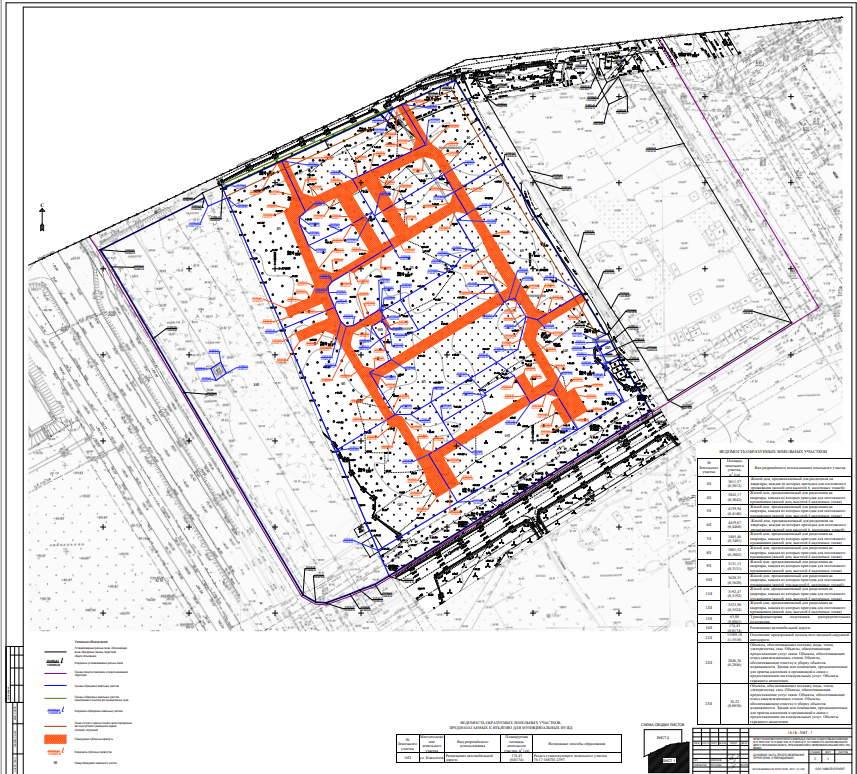 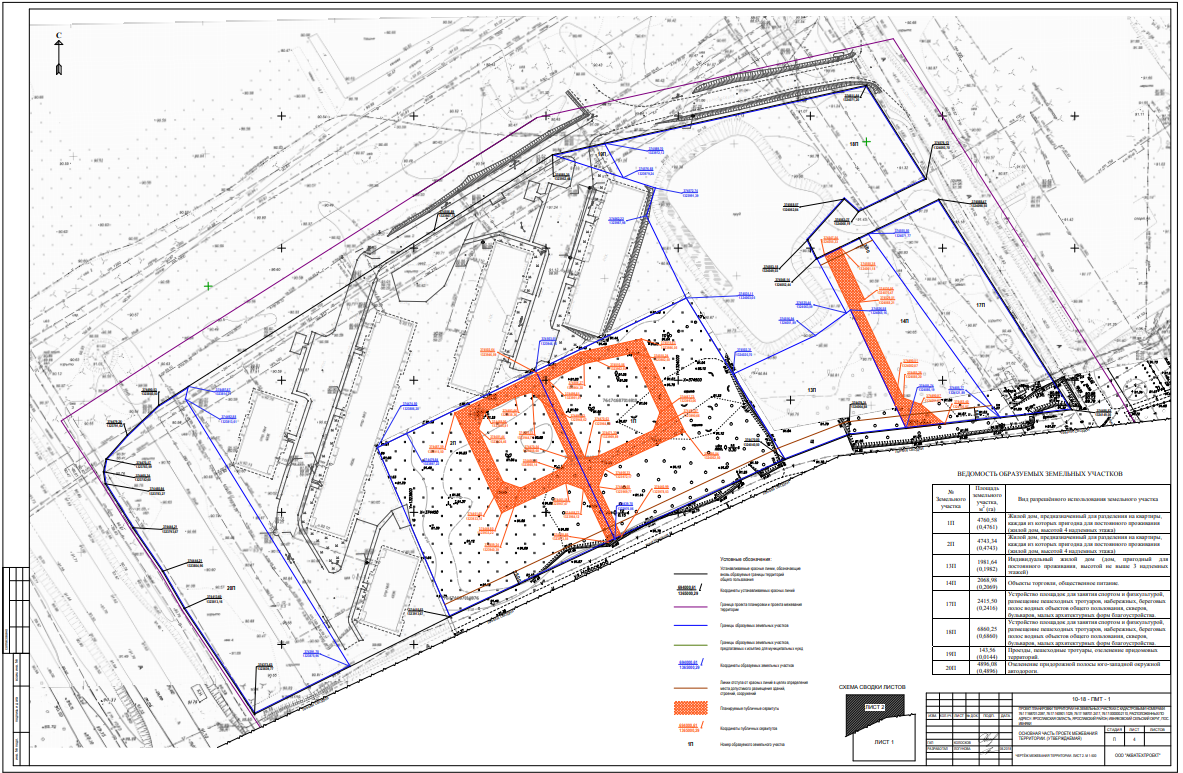 Текстовая часть1. Перечень и сведения о площади образуемых земельных участков,                    в том числе возможные способы их образованияПеречень и сведения о площади образуемых земельных участков,                        в том числе возможные способы их образования приведены в таблице 1.											     Таблица 12. Перечень и сведения о площади образуемых земельных участков, которые будут отнесены к территориям общего пользования или имуществу общего пользования, в том числе в отношении которых предполагаются резервирование и (или) изъятие для государственных или муниципальных нуждПеречень и сведения о площади образуемых земельных участков, которые будут отнесены к территориям общего пользования или имуществу общего пользования, в том числе в отношении которых предполагаются резервирование     и (или) изъятие для государственных или муниципальных нужд приведены              в таблице 2.											     Таблица 23. Вид разрешённого использования образуемых земельных участков                  в соответствии с проектом планировки территорииВиды разрешённого использования образуемых земельных участков                   в соответствии с проектом планировки приведены в таблице 3.											     Таблица 34. Перечень и сведения о площади изменяемых земельных участков№ п/пНаименованиеЕд.изм.Коли-чество1Площадь территории проекта планировкига13,32332Площадь территории зоны автомобильного транспортага1,95673Площадь территории элементов планировочной структурыга11,36663.1Площадь территории существующих сохраняемых объектов, в том числе:га5,43723.1.1Площадь территории зоны существующих объектов среднеэтажной жилой застройки этажностью 4 этажага1,48273.1.2Площадь территории зоны существующих объектов коммунального обслуживанияга0,56113.1.3Площадь территории зоны существующих объектов индивидуальной жилой застройкига1,33783.1.4Площадь территории существующей зоны озеленения придорожной полосы Юго-Западной окружной автодорогига2,05563.2Площадь территории планируемых объектов,в том числе:га5,92943.2.1Площадь территории зоны планируемого размещения объектов среднеэтажной жилой застройки этажностью          6 этажей га1,10923.2.2Площадь территории зоны планируемого размещения объектов среднеэтажной жилой застройки этажностью                   4 этажага3,38843.2.3Площадь территории зоны планируемого размещения объектов индивидуальной жилой застройкига0,19823.2.4Площадь территории зоны планируемого размещения магазина и объекта общественного питанияга0,20693.2.5Площадь территории планируемой зоны рекреационного назначенияга1,0267Характеристика территории в границах проекта планировки4Общая площадь жилищного фонда,в том числе: м239497,864.1Общая площадь существующего жилищного фондам28910,004.2Общая площадь планируемого жилищного фондам230587,865Площадь застройки,в том числе:м216915,005.1Площадь застройки существующих зданийм24455,005.2Площадь застройки планируемых зданийм212460,006Коэффициент застройки территории0,15 (15 %)7Коэффициент плотности застройки территории0,608Общая численность населения,в том числе:чел.21908.1Численность населения в существующем жилищном фондечел.4968.2Численность населения в планируемом жилищном фондечел.16949Плотность населениячел./га19310Этажностьэтаж1 − 6УчреждениеобслуживанияЕдиницы измеренияКоличествоКоличествоКоличествоУчреждениеобслуживанияЕдиницы измеренияСуществующее положениеСуществующее положениеПо проектуУчреждениеобслуживанияЕдиницы измеренияВ пределах нормативных радиусов обслуживания              от территории проекта планировкиНа территории проекта планировкиНа территории проекта планировкиДошкольныеобразовательные учрежденияобъект2пос. Ивняки, ул. Центральная, дом 7-а;пос. Ивняки, ул. Центральная, дом 11.отсутствуютне предусмотреныОбщеобразовательные школыобъект1пос. Ивняки, ул. Луговая, дом 1-аотсутствуютне предусмотреныСпортивные залы общего пользованияобъект1пос. Ивняки, ул. Светлая, дом 4отсутствуютне предусмотреныПродовольственные магазиныобъект4пос. Ивняки:ул. Светлая, дом № 5; ул. Центральная, дома № 6-б, 7, 9.отсутствуют1 объектНепродовольственныемагазиныобъект4пос. Ивняки:ул. Светлая, дом № 5; ул. Центральная, дома № 6-б, 7, 9.отсутствуютне предусмотреныОбъекты общественного питанияобъектотсутствуютотсутствуют1 объектАптекиобъект1пос. Ивняки, ул. Центральная, дом 10.отсутствуютне предусмотреныПредприятия бытового и коммунального обслуживанияобъект2пос. Ивняки, ул. Центральная, дом 10.пос. Ивняки, ул. Светлая, дом 5.отсутствуютне предусмотреныОтделение банкаобъект1Пос. Ивняки, ул. Центральная, дом 7.отсутствуютне предусмотреныОтделение связиобъект1пос. Ивняки, ул. Центральная, дом 7.отсутствуютне предусмотреныПоликлиники      и их филиалы, медицинские учрежденияобъект3Ивняковская амбулатория, пос. Ивняки, ул. Центральная, дом 4-а;Ивняковская станция скорой помощи, пос. Ивняки, ул. Центральная, дом 4-а;Центральная клиническая больница, пос. Красные Ткачи, ул. Большая Октябрьская, дом 5.отсутствуютне предусмотреныПожарное депообъект1Пожарная часть № 5.г. Ярославль, ул. Б. Фёдоровская, дом 119аотсутствуютне предусмотреныАвтостоянки постоянного храненияобъект3пос. Ивняки:ул. Центральная, в районе дома № 9-а;на перекрёстке ул. Центральная – ул. Светлая;ул. Новосёлов, в районе домов № 7 и № 8отсутствуютне предусмотрены Объекты транспортной инфраструктурыЕдиницы измененияКоличествоКоличество Объекты транспортной инфраструктурыЕдиницы измененияСуществующее положениеПо проектуАвтостоянки временного храненияна территории проекта планировкиместо23227№ п/пНаименованиеЕдиницы измеренияКоличество по проекту1.Водопотреблением3/сутки423,02.Водоотведением3/сутки423,03.ЭлектропотреблениекВт625,04.Расход газанм3/ч1472,05.Расход дождевых стоковл/см3/ч114,015986,0УчреждениеобслуживанияЕдиницы измеренияФактическая обеспеченностьДошкольныеобразовательные учрежденияобъект2пос. Ивняки, ул. Центральная, дом 7-а;пос. Ивняки, ул. Центральная, дом 11.Общеобразовательные школыобъект1пос. Ивняки, ул. Луговая, дом 1-аСпортивные залы общего пользованияобъект1пос. Ивняки, ул. Светлая, дом 4Продовольственные магазиныобъект4пос. Ивняки:ул. Светлая, дом № 5; ул. Центральная, дома № 6-б, 7, 9.Непродовольственныемагазиныобъект4пос. Ивняки:ул. Светлая, дом № 5; ул. Центральная, дома № 6-б, 7, 9.Аптекиобъект1пос. Ивняки, ул. Центральная, дом 10.Предприятия бытового и коммунального обслуживанияобъект2пос. Ивняки, ул. Центральная, дом 10.пос. Ивняки, ул. Светлая, дом 5.Отделение банкаобъект1пос. Ивняки, ул. Центральная, дом 7.Отделение связиобъект1пос. Ивняки ул. Центральная, дом 7.Поликлиники и их филиалы, медицинские учрежденияобъект3Ивняковская амбулатория, пос. Ивняки, ул. Центральная, дом 4-а.Ивняковская станция скорой помощи, пос. Ивняки, ул. Центральная, дом 4-а.Центральная клиническая больница, пос. Красные Ткачи, ул. Большая Октябрьская, дом 5.Пожарное депообъект1Пожарная часть № 5.г. Ярославль, ул. Б. Фёдоровская, дом 119аАвтостоянки постоянного храненияобъект3Пос. Ивняки:ул. Центральная, в районе дома № 9-а;на перекрёстке ул. Центральная – ул. Светлая;ул. Новосёлов, в районе домов № 7 и № 8 Объекты транспортной инфраструктурыЕдиницы измененияФактическая обеспеченностьАвтостоянки временного храненияна территории проекта планировкиместо23Автостоянки постоянного хранения       на территории проекта планировкиобъект1Комплекс гаражей на перекрёстке ул. Центральная – ул. Светлая;Автостоянки постоянного хранения          в радиусе обслуживанияобъект2Комплекс гаражей                             на ул. Центральная, в районе дома № 9-а;Комплекс гаражей на ул. Новосёлов, в районе домов № 7 и № 8№ земельного участкаПлощадь земельного участка,м2 (га)Возможные способы образования земельного участка1П4760,58 (0,4761)Перераспределение земель, находящихся                        в государственной собственности и земельного участка 76:17: 168701:12102П4743,34 (0,4743)Перераспределение земель, находящихся                       в государственной собственности и земельного участка 76:17: 168701:12103П3011,57 (0,3012)Перераспределение земель, находящихся                       в государственной собственности и земельных участков 76:17:168701:2417, 76:17:168701:23974П3042,17(0,3042)Перераспределение земель, находящихся                       в государственной собственности и земельного участка 76:17:168701:2397 5П4139,94 (0,4140)Раздел существующего земельного участка 76:17:168701:23976П4459,67(0,4460)Перераспределение земель, находящихся                       в государственной собственности и земельных участков 76:17:168701:2397, 76:17:160901:1029 7П3485,46(0,3485)Перераспределение земель, находящихся                       в государственной собственности и земельных участков 76:17:168701:2417, 76:17:168701:2397, 76:17:160901:1029 8П3801,52 (0,3802)Перераспределение земельных участков 76:17:168701:2397, 76:17:160901:10299П3131,13 (0,3131)Раздел существующего земельного участка 76:17:168701:239710П3620,35 (0,3620)Перераспределение земельных участков 76:17:168701:2397, 76:17:160901:102911П3192,47 (0,3192)Раздел существующего земельного участка 76:17:168701:239712П3523,98 (0,3524)Раздел существующего земельного участка 76:17:168701:239713П1981,64 (0,1982)Перераспределение земельных участков 76:17:168701:2400, 76:17:168701:228914П2068,98 (0,2069)Перераспределение земельных участков 76:17:168701:2400, 76:17:168701:228915П63,00(0,0063)Раздел существующего земельного участка 76:17:168701:239716П174,43(0,0174)Раздел существующего земельного участка 76:17:168701:239717П2415,50 (0,2416)Перераспределение земель, находящихся                       в государственной собственности18П6860,25(0,6860)Перераспределение земель, находящихся                       в государственной собственности и земельного участка 76:17:168701:258519П143,56(0,0144)Раздел существующего земельного участка 76:17:168701:258520П4896,08(0,4896)Раздел существующего земельного участка 76:17:168701:258521П15509,16 (1,5510)Раздел существующего земельного участка 76:17:168701:258522П2846,36 (0,2846)Перераспределение земель, находящихся                       в государственной собственности23П38,22(0,0038)Перераспределение земель, находящихся                       в государственной собственности№ земельного участкаМестополо-жение земельного участкаВид разрешённого использованияПлощадь земельного участка, м2 (га)Возможные способы образования16Пулица НовосёловТерритория общего пользования – автомобильная дорога174,43(0,0174)Раздел существующего земельного участка 76:17:168701:2397№ земельного участкаВид разрешённого использования земельного участка1ПЖилой дом, предназначенный для разделения на квартиры,         каждая из которых пригодна для постоянного проживания          (жилой дом высотой 4 надземных этажа)2ПЖилой дом, предназначенный для разделения на квартиры,         каждая из которых пригодна для постоянного проживания          (жилой дом высотой 4 надземных этажа)3ПЖилой дом, предназначенный для разделения на квартиры,        каждая из которых пригодна для постоянного проживания         (жилой дом высотой 6 надземных этажей)4ПЖилой дом, предназначенный для разделения на квартиры,        каждая из которых пригодна для постоянного проживания          (жилой дом высотой 4 надземных этажа)5ПЖилой дом, предназначенный для разделения на квартиры,         каждая из которых пригодна для постоянного проживания          (жилой дом высотой 4 надземных этажа)6ПЖилой дом, предназначенный для разделения на квартиры,        каждая из которых пригодна для постоянного проживания         (жилой дом высотой 6 надземных этажей)7ПЖилой дом, предназначенный для разделения на квартиры,             каждая из которых пригодна для постоянного проживания          (жилой дом высотой 4 надземных этажа)8ПЖилой дом, предназначенный для разделения на квартиры,         каждая из которых пригодна для постоянного проживания          (жилой дом высотой 4 надземных этажа)9ПЖилой дом, предназначенный для разделения на квартиры,         каждая из которых пригодна для постоянного проживания         (жилой дом высотой 4 надземных этажа)10ПЖилой дом, предназначенный для разделения на квартиры,         каждая из которых пригодна для постоянного проживания         (жилой дом высотой 6 надземных этажей)11ПЖилой дом, предназначенный для разделения на квартиры,         каждая из которых пригодна для постоянного проживания         (жилой дом высотой 4 надземных этажа)12ПЖилой дом, предназначенный для разделения на квартиры,         каждая из которых пригодна для постоянного проживания         (жилой дом высотой 4 надземных этажа)13ПИндивидуальный жилой дом (дом, пригодный для постоянного проживания высотой не выше 3 надземных этажей)14ПОбъекты торговли, общественное питание15ПТрансформаторная подстанция, распределительная подстанция16ПРазмещение автомобильной дороги17ПУстройство площадок для занятия спортом и физкультурой, размещение пешеходных тротуаров, набережных, береговых полос водных объектов общего пользования, скверов, бульваров, малых архитектурных форм благоустройства18ПУстройство площадок для занятия спортом и физкультурой, размещение пешеходных тротуаров, набережных, береговых полос водных объектов общего пользования, скверов, бульваров, малых архитектурных форм благоустройства19ППроезды, пешеходные тротуары, озеленение придомовых территорий20ПОзеленение придорожной полосы юго-западной окружной автодороги21ПОзеленение придорожной полосы юго-западной окружной автодороги22ПОбъекты, обеспечивающие поставку воды, тепла, электричества, газа. Объекты, обеспечивающие предоставление услуг связи.          Объекты, обеспечивающие отвод канализационных стоков.    Объекты, обеспечивающие очистку и уборку объектов недвижимости. Здания или помещения, предназначенные для приема населения и организаций в связи с предоставлением им коммунальных услуг. Объекты гаражного назначения23ПОбъекты, обеспечивающие поставку воды, тепла, электричества, газа. Объекты, обеспечивающие предоставление услуг связи.         Объекты, обеспечивающие отвод канализационных стоков.    Объекты, обеспечивающие очистку и уборку объектов недвижимости. Здания или помещения, предназначенные для приема населения и организаций в связи с предоставлением им коммунальных услуг. Объекты гаражного назначения№ изменяемого земельного участкаКадастровый номер изменяемого земельного участкаПлощадь изменяемого земельного участка, м2.1И76:17:168701:2397273202И76:17:160901:102960003И76:17:168701:241719264И76:17:168701:121094075И76:17:168701:240020006И76:17:168701:228929877И76:17:168701:258542019